सी.सं./C. No:                                                         दिनांक / Dated : कार्यग्रहण रिपोर्ट / JOINING REPORT	यह प्रमाणित किया जाता है कि निम्नलिखित अधिकारी ने निम्नानुसार कार्यग्रहण किया:- 	Certified that the following officer has joined as detailed below:-      					         (                          /                                               )प्रति / To, प्रतिलिपि / Copy to: 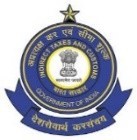 माल और सेवा कर एवं केन्द्रीय उत्पाद शुल्क प्रधान मुख्य आयुक्त कार्यालयOFFICE OF THE PRINCIPAL CHIEF COMMISSIONER OF GST & CENTRAL EXCISEकेन्द्रीय माल और सेवा कर एवं केन्द्रीय उत्पाद शुल्क अंचल : तमिलनाडु एवं पुदुच्चेरीCENTRAL GST & CENTRAL EXCISE ZONE : TAMILNADU & PUDUCHERRYजी एस टी भवन, सं. 26/1, महात्मा गांधी रोड, चेन्नई – 600 034GST BHAWAN, No.26/1, MAHATHMA Gandhi Road, Chennai – 600 034ई – मेल / Email: hindi-prcco@gov.in दूरभाष / Ph: 28331041/283310421.अधिकारी क नाम Officer’s Name:2.पदनाम Designation:3.आदेश संख्या एवं दिनांक Order No. and Date:4.जिस कार्यालय से कार्यमुक्त हुए Relieved from:5.जिस कार्यालय में कार्यग्रहण किया Joining At:6.कार्यग्रहण करने की तिथि Joining Date:7.उद्देश्य Purpose: